Per aiutare un genitore immigrato 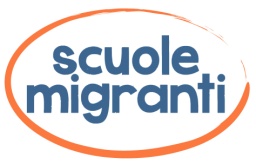 a iscrivere un figlio a scuola		                       Norme per l’iscrizione a scuola di un alunno stranieroL’Ufficio Scolastico Regionale Lazio ha precisato a tutti i dirigenti delle scuole che:- l’iscrizione è consentita in qualsiasi momento dell’anno- al genitore sprovvisto di codice fiscale viene dato il codice provvisorio- l’alunno privo di documentazione e irregolare viene iscritto con riserva- l’alunno che non conosce l’italiano va iscritto nella classe corrispondente all’età, salvo difficoltà particolari evidenziate dal consiglio di classe- l’istituto superiore non può chiedere al neo alunno di conseguire il diploma di terza media italiano   - l’alunno iscritto con riserva può conseguire titoli d’istruzione al termine di ogni ciclo compreso diploma di istruzione superioreLa scuola non può esigere le pagelle conseguite in scuole all’estero prima dell’iscrizione. Il consiglio di classe, dopo l’iscrizione, può esaminare pagelle e titoli per elaborare il piano educativo individualizzato (PEI). Ma per valutare le competenze del neo alunno risulta molto più utile un colloquio diretto, in presenza di un mediatore linguistico. “Sono più intelligente - ha detto un neo arrivato - se parlo la mia lingua”. Vedi http://www.scuolemigranti.org/a-scuola-anchio/ Non hai tempo di seguire il genitore? Attiviamo volontario nel quartiere, scrivi: nome, cognome, cellulare del genitore, indirizzo dove vive il ragazzino a info@scuolemigranti.orgSei un volontario di Scuolemigranti ? Qui alcune indicazioni basate sull’esperienza   1. insieme al genitore individua le scuole vicine all’abitazione (non più di tre) 2. a nome del genitore, invia mail ai Dirigenti Scolastici delle scuole prescelte (o dell’unica scelte) con  la richiesta di iscrizione. Metti: nome, cognome, cellulare del genitore, indirizzo dove vive il ragazzino, nazionalità, data di nascita e di arrivo in Italia. Fornisci alla scuola anche il tuo nome e contatto, con l’associazione di appartenenza. Importante: metti in copia la Rete Scuolemigranti.3. Se la scuola risponde in positivo o dà un appuntamento, può essere utile accompagnare il genitore, verificare il rispetto delle norme (vedi sopra), aiutarlo a usare la piattaforma scolastica con il cellulare. Segnala al genitore - dove trova in zona corsi gratuiti di italiano per adulti (e mamme) e doposcuola per il figlio - come accedere alle agevolazioni economiche per servizi scolastici (mensa, libri, ecc....)4. Se la risposta non arriva in breve tempo (max 2 settimane) o la segreteria avanza richieste improprie qui trovi un format per la mail 1 da inviare al dirigente e in copia a Scuolemigranti.   5. Se il dirigente scolastico dichiara che il numero di alunni per classi non consente nuove iscrizioni (diniego legittimo), chiedi per mail 2 un diniego scritto e di segnalare la criticità a USR Lazio. Scuolemigranti manderà una mail di sollecito a rocco.pinneri@istruzione.it  usp.rm@istruzione.it  drla.ufficio3@istruzione.it  In ogni caso non accettare l’inserimento in lista d’attesanon accettare una scuola alternativa difficile da raggiungere6. per favore compila la scheda https://docs.google.com/forms/d/e/1FAIpQLSfsIdAg4n3t0Kvfm1IRI3VkPw-fXwVwmQ0Bzg_bTlvyfHVqVw/viewform?usp=sf_linkAiutaci a seguire la vicenda con l’Osservatorio sulle criticità dei genitori e delle scuole nella iscrizione alunni stranieri neo arrivatiScuolemigranti  327 8725700  giorni feriali ore 9-13                www.scuolemigranti.org/iscrizione-alunni-stranieri